報名出席表國際扶輪3502地區2021-22年度第四次社長、秘書聯席會議日期:111年02月21日(星期一)時間:下午5:30註冊聯誼/6:00會議開始/7:00餐敘聯誼地點:晶宴會館地址:桃園區南平路166號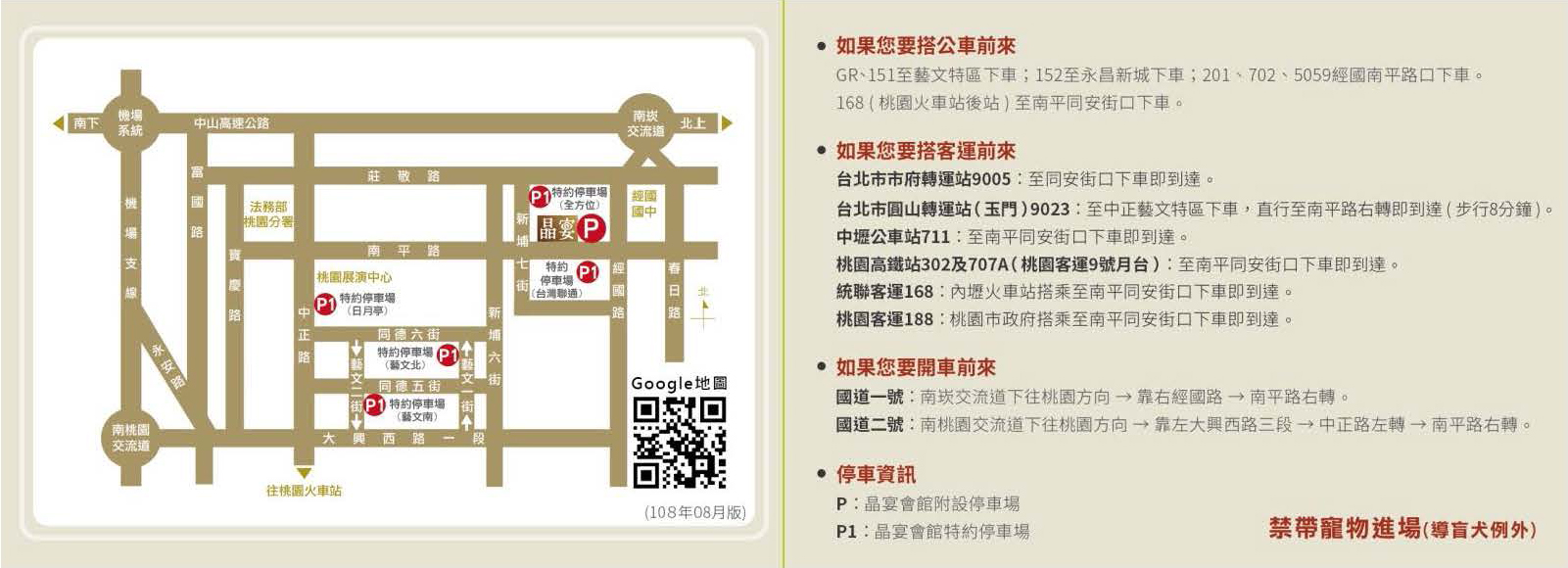 所屬社:_________________姓名: _______________ 社名: _______________ 職稱: _______________姓名: _______________ 社名: _______________ 職稱: _______________姓名: _______________ 社名: _______________ 職稱: _______________姓名: _______________ 社名: _______________ 職稱: _______________參加人數:(共        位 出席 )  素食: ______人※各社出席人數，敬請111年02月11日(五)前以書面E-mail至桃園桃花源社 < tywonderlandrc@gmail.com >連絡電話:03-3717277(執秘 Miko)或Line，回覆出席人數，俾利後續作業，謝謝!